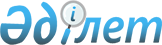 "Об организации социальных рабочих мест на 2012 год"
					
			Утративший силу
			
			
		
					Постановление акимата района Т.Рыскулова Жамбылской области от 27 января 2012 года № 15. Зарегистрировано Управлением юстиции района Т.Рыскулова 2 февраля 2012 года за № 6-8-131. Утратило силу постановлением акимата района Т.Рыскулова от 13 июня 2012 года № 228      Сноска.Утратило силу постановлением акимата района Т.Рыскулова от 13 июня 2012 года № 228

      В соответствии со статьей 31 Закона Республики Казахстан от 23 января 2001 года «О местном государственном управлении и самоуправлении в Республике Казахстан», со статьей 18-1 Закона Республики Казахстан от 23 января 2001 года «О занятости населения», постановленем Правительства Республики Казахстан от 27 августа 2011 года № 972 «О внесении изменения и дополнений в постановление Правительства Республики Казахстан от 19 июня 2001 года № 836 «О мерах по реализации Закона Республики Казахстан от 23 января 2001 года «О занятости населения» акимат района Т. Рыскулова ПОСТАНОВЛЯЕТ:



      1. Утвердить согласно приложению перечень организации, в которых будут организованы социальные рабочие места в 2012 году.



      2. Настоящее постановление вступает в силу со дня государственной регистрации в органах юстиции и вводится в действие после дня его первого официального опубликования и распространяется на отношения, возникающие с 4 января 2012 года.



      3. Контроль за исполнением данного постановления возложить на заместителя акима Инкарбекова Бакытжана Райжановича.      Аким района                                А.Нуралиев

Приложение к постановлению

акимата района Т. Рыскулова

№ 15 от 27 января 2012 года Перечень организации в которых будут организованы социальные рабочие места в 2012 году.
					© 2012. РГП на ПХВ «Институт законодательства и правовой информации Республики Казахстан» Министерства юстиции Республики Казахстан
				п/пНаименование рабодателейСпециальностьКоличество организуемых социальных рабочих местРазмер месячной заработной платы (тенге)Продолжительностьработы в месяцахРазмер месячной зароботной платы, который будет компенсирован из средств государственного бюджета1Крестьянское хозяйство «Аян»Разнорабочий540 00012Первые 6 месяцев

20 000;

Вторые 3 месяца 12 000;

Третьи 3 месяца 6 000.

Республиканский бюджет2Крестьянское хозяйство«Гани»Разнорабочий240 00012Первые 6 месяцев

20 000;

Вторые 3 месяца 

12 000;

Третьи 3 месяца 

6 000. Республиканский 

бюджет3ТОО «РМЗ»Газоэлектросваршик140 00012Первые 6 месяцев

20 000;

Вторые 3 месяца 

12 000;

Третьи 3 месяца

6 000. Республиканский  бюджет4Крестьянское хозяйство «Кайкы»Разнорабочий440 00012Первые 6 месяцев

20 000;

Вторые 3 месяца 

12 000;

Третьи 3 месяца 

6 000. Республиканский

бюджет5ПТ «Бейсен и К»Санитарка340 00012Первые 6 месяцев

20 000;

Вторые 3 месяца

12 000;

Третьи 3 месяца 

6 000. Республиканский

бюджет5ПТ «Бейсен и К»Сторож140 00012Первые 6 месяцев

20 000;

Вторые 3 месяца 

12 000;

Третьи 3 месяца 

6 000. Республиканский

бюджет6Крестьянское хозяйство «Рахым»Садовник240 00012Первые 6 месяцев

20 000;

Вторые 3 месяца 

12 000;

Третьи 3 месяца

6 000. Республиканский

бюджет7Крестьянское хозяйство «Улан»Чабан440 00012Первые 6 месяцев

20 000;Вторые 3 месяца

12 000;

Третьи 3 месяца6 000. Республиканский 

бюджет8Крестьянское хозяйство «Бекнур»Чабан240 00012Первые 6 месяцев

20 000;

Вторые 3 месяца 

12 000;

Третьи 3 месяца 6 000

Республиканский 

бюджет9Крестьянское хозяйство«АО Самат»Разнорабочий540 00012Первые 6 месяцев

20 000;

Вторые 3 месяца

12 000;

Третьи 3 месяца 

6 000. Республиканский 

бюджет10Крестьянское хозяйство «Садыр»Чабан240 00012Первые 6 месяцев

20 000;

Вторые 3 месяца

12 000;

Третьи 3 месяца

6 000. Республиканский

бюджет11Крестьянское хозяйство «Таупа Аулети»Разнорабочий240 00012Первые 6 месяцев

20 000;

Вторые 3 месяца

12 000;

Третьи 3 месяца

6 000. Республиканский

бюджет12Крестьянское хозяйство«Кокирек»Разнорабочий340 00012Первые 6 месяцев

20 000;

Вторые 3 месяца

12 000;

Третьи 3 месяца6 000

Республиканский бюджет13Крестьянское хозяйство «Ернар»Разнорабочий240 00012Первые 6 месяцев

20 000;

Вторые 3 месяца

12 000;

Третьи 3 месяца 6 000. Республиканский бюджет14Крестьянское хозяйство«Аслан»Разнорабочий240 00012Первые 6 месяцев20 000;Вторые 3 месяца 12 000;Третьи 3 месяца 6 000. Республиканский бюджет15ИП «Сарсенова Э»Разнорабочий340 00012Первые 6 месяцев20 000;Вторые 3 месяца 12 000;Третьи 3 месяца 6 000. Республиканский бюджет16Крестьянское хозяйство«Рабига» Разнорабочий240 00012Первые 6 месяцев20 000;Вторые 3 месяца 12 000;Третьи 3 месяца 6 000. Республиканский бюджет17ИП «Калиева Г.М»Разнорабочий334 878626 158Местный бюджет18Крестьянское хозяйство «Ниет»Разнорабочий234 878626 158Местный бюджет19Крестьянское хозяйство «Тулпар»Разнорабочий234 878626 158Местный бюджет20Итого52